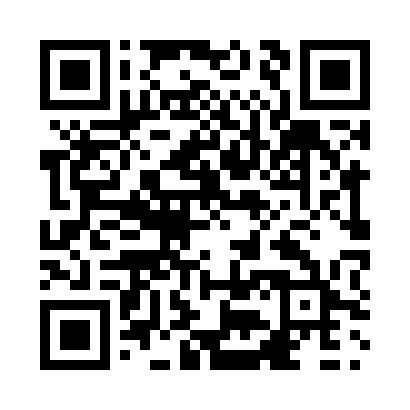 Prayer times for Buffalo View, Alberta, CanadaMon 1 Jul 2024 - Wed 31 Jul 2024High Latitude Method: Angle Based RulePrayer Calculation Method: Islamic Society of North AmericaAsar Calculation Method: HanafiPrayer times provided by https://www.salahtimes.comDateDayFajrSunriseDhuhrAsrMaghribIsha1Mon3:165:051:277:069:4911:382Tue3:165:051:277:069:4911:383Wed3:175:061:287:059:4811:384Thu3:175:071:287:059:4811:385Fri3:185:081:287:059:4711:386Sat3:185:091:287:059:4711:377Sun3:195:101:287:049:4611:378Mon3:205:111:287:049:4511:379Tue3:205:121:287:049:4411:3610Wed3:215:131:297:039:4411:3611Thu3:215:141:297:039:4311:3612Fri3:225:151:297:039:4211:3513Sat3:235:171:297:029:4111:3514Sun3:235:181:297:029:4011:3415Mon3:245:191:297:019:3911:3416Tue3:255:201:297:019:3811:3317Wed3:255:221:297:009:3611:3318Thu3:265:231:296:599:3511:3219Fri3:275:241:296:599:3411:3220Sat3:275:261:306:589:3311:3121Sun3:285:271:306:579:3111:3022Mon3:295:291:306:569:3011:3023Tue3:305:301:306:569:2911:2924Wed3:305:311:306:559:2711:2825Thu3:315:331:306:549:2611:2726Fri3:325:341:306:539:2411:2727Sat3:335:361:306:529:2311:2628Sun3:335:371:306:519:2111:2529Mon3:345:391:306:509:1911:2430Tue3:355:411:306:499:1811:2331Wed3:365:421:296:489:1611:22